new account &  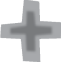 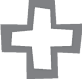 amendments  form... a P H O E N I X c o m p a n y 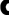 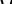 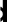 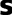 Vendor account no: In order to process your claims as fast as possible, we would appreciate your co-operation by  providing your bank details on the form below. Please complete electronically where possible. Once completed and signed return to Resource Planning at: L  Rowland & Co (Retail) Ltd, Rivington Road, Whitehouse Ind Est, Runcorn, Cheshire, WA7 3DJ. Email: locumpayments@rowlandspharmacy.co.uk Your company name (if applicable): Co. reg no:  GPhC reg. name: GPhC No:  VAT number (if applicable):  Address:  Postcode: Tel no:  All future claims must be completed with the same details as above to avoid delayed payments Email (for remittances only):  Bank name:  Address:  Name in which bank account is held:  Account no: Sort code: Print name: Signature: Date:FOR OFFICE USE ONLY Documentation input by: Date: Secure data checked: Date: Documentation  verified by: Date: P4145.2-V2